  1.  Check service information for the type of system that the vehicle uses to communicate	     with the outside world.  Check all that apply.  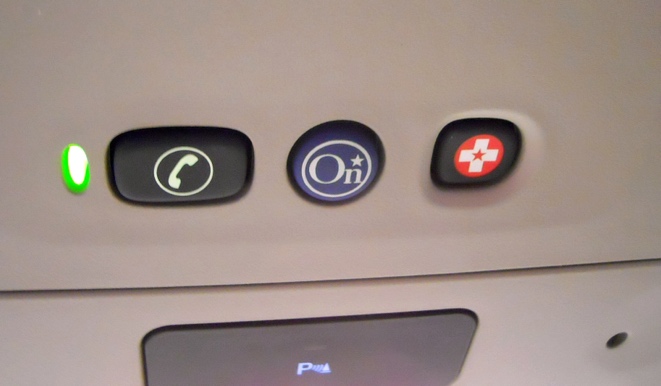 		  On-Star or similar		  Wi-fi hot spot		  Vehicle-to-vehicle communication		  Vehicle-to-internet		  Other (describe)_________________		       ______________________________  2.  With what automated features is the vehicle equipped?  Check all that apply.		  Radar cruise control		  Auto pilot or Super Cruise		  Lane keep assist		  Self-parking		  Other (describe) ________________________________________________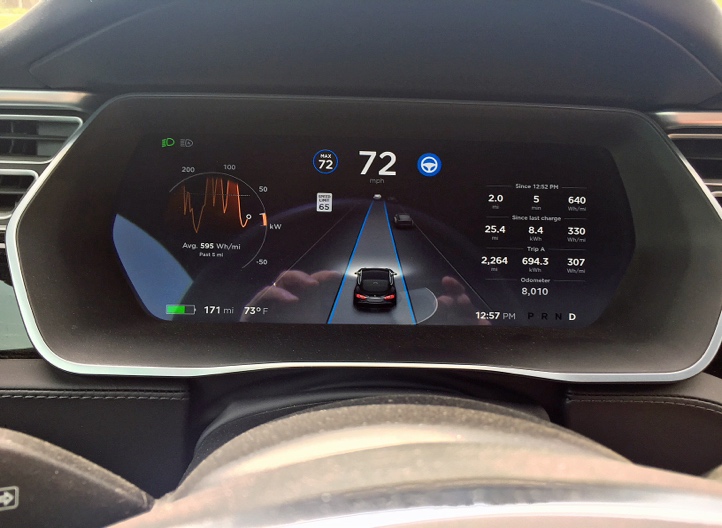 